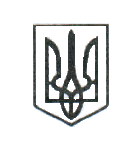 ЛЮБОТИНСЬКА МІСЬКА РАДА                                                                                   ХАРКІВСЬКА ОБЛАСТЬ                                                                                                             СЕСІЯ ___ СКЛИКАННЯРІШЕННЯ Про надання дозволу на розробку проєкту землеустрою щодо відведення земельної  ділянки гр. Кучеренко Світлані Олександрівні        Розглянувши заяву гр. Кучеренко Світлані Олександрівні, яка  зареєстрована за адресою: вул. Косарєва, 4, кв. 24, м. Харків, Харківська обл. з проханням надати дозвіл на розробку проєкту землеустрою щодо відведення земельної ділянки орієнтовною площею  0,3500 га для ведення особистого селянського господарства в м. Люботин, вул. Покровська, відповідно до ст.ст. 12, 116, 118, 121, 122  Земельного кодексу України, керуючись   ст.ст. 26, 50 Закону України «Про землеустрій», ст. 26 Закону України  «Про місцеве самоврядування в Україні»,  Люботинська міська радаВ И Р І Ш И Л А :1. Надати дозвіл гр. Кучеренко Світлані Олександрівні на розробку проєкту землеустрою щодо відведення земельної ділянки орієнтовною площею  0,3500 га із земель комунальної власності територіальної громади, категорії сільськогосподарського призначення, для ведення особистого селянського господарства, розташованої:                            вул. Покровська, м. Люботин,  Харківська обл.                                         2. гр. Кучеренко С.О.  замовити виготовлення проєкту землеустрою щодо відведення земельної ділянки у розробника документації із землеустрою відповідно до вимог Закону України «Про землеустрій».    3. Контроль за виконанням даного рішення покласти на постійну депутатську комісію з питань містобудування, будівництва, земельних відносин та охорони природи.    Міський голова                                                                                            Леонід ЛАЗУРЕНКО__________________    № ___________________                                    проєкт